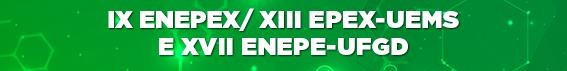 TÍTULO: A BNCC na Escola: análise do “Guia de Gestores Escolares”. Instituição: Universidade Estadual de Mato Grosso do Sul (UEMS)Área temática: Educação                   RIBEIRO,  Jéssica Noeli da Silva ¹ (05860984103@academicos.uems.br);  MILITÃO, Andréia Nunes 2                    (andreiamilitao@uems.br)                                1 – Acadêmica do curso de Pedagogia- UEMS, Unidade Universitária de Dourados;                               2 – Orientadora e Docente da UEMS;RESUMO:A proposta de investigação denominada “A BNCC na escola: análise do “Guia para Gestores Escolares” integra o projeto interinstitucional e interdisciplinar “A Base Nacional Comum Curricular como indutora das Políticas Educacionais” que articula três instituições de Ensino Superior do estado de Mato Grosso do Sul: UEMS, UFGD e UFMS. O presente relatório analisou e discutiu as concepções e ações de/para gestão escolar contida “Guia para Gestores Escolares” bem como os tensionamento existentes entre os processos em curso na esfera da educação básica e as propostas de mudanças nas licenciaturas, e com foco aos estudos sobre a função e atuação do diretor escolar que tem como base diferentes concepções sobre a gestão escolar. Os objetivos que balizam a investigação são: identificar, analisar as concepções de gestão escolar contidas no “Guia para Gestores Escolares”, realizar revisão sistemática acerca da gestão escolar nos repositórios on-line Scielo, Redalyc e Google Acadêmico e no GT05 da Anped. A metodologia que percorre o Projeto de Iniciação Cientifica intitulado “A BNCC NA ESCOLA: análise do ‘Guia para Gestores Escolares’” adota-se a abordagem qualitativa e tem como procedimentos a pesquisa bibliográfica e pesquisa documental. A análise dos dados apoia-se em autores de referência do campo da gestão e na técnica Núcleos de Significação como instrumento para a apreensão da constituição dos sentidos (AGUIAR; SOARES; MACHADO, 2015). Identificar e analisar as formulações do Ministério da Educação e do Conselho Nacional de Educação para a gestão escolar. Conclui-se que a partir dos estudos realizados sobre A BNCC na escola: Análise do “Guia de Gestores escola”, é pautada em um conjunto de competências e habilidades necessárias em conjunto com a BNCC (Base Nacional Comum Curricular), que tem o objetivo de normatizar o currículo, ampliando as habilidades dentro da instituição escolar. Diante disso, a presente pesquisa e análise crítica do “Guia para Gestores Escolares” identifica suas concepções e ações de gestão escolar presentes nessas propostas, bem como os tensionamentos existentes dentro desse meio escolar. Demonstrando assim, que, a atuação do gestor escolar vai além da gestão administrativa e financeira da escola, envolve também a criação de um ambiente escolar democrático, participativo e inclusivo, onde há a formação continuada dos professores, o acompanhamento pedagógico, trazendo atribuições de formações que favoreçam o ambiente escolar, mas que também favoreçam a sociedade.PALAVRAS-CHAVE: BNCC; GESTORES ESCOLARES; GUIA DE GESTORES ESCOLARES; GESTÃO DEMOCRÁTICA.AGRADECIMENTOS: Agradeço à Universidade Estadual de Mato Grosso do Sul pelo apoio a bolsa de Iniciação Científica ofertada e a minha orientadora por todo o ensinamento compartilhado.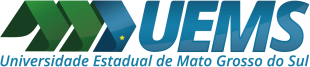 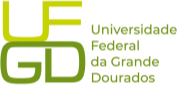 